Приложение 1I (dis)agree with               because…Приложение 2For me, the most important points are…Приложение 3Кроссвордthe surroundings or conditions in which a person, animal, or plant lives or operatesto use, consume, or expend thoughtlessly, carelesslywaste material; refuse or litterconvert (waste) into reusable materialthe phenomena of the physical world collectively, including plants, animals, the landscape, and other features and products of the earth, as opposed to humans or human creationsthe presence in or introduction into the environment of a substance which has harmful or poisonous effectsThe Second Conditional

"If I met a genie, I would ask for infinite wealth..."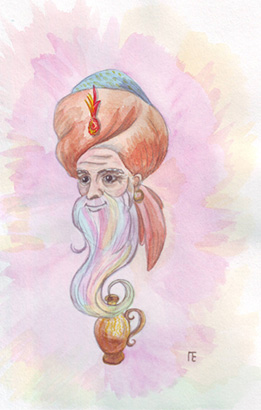 We use the second conditional when talking about future events that are not likely to happen.
Structure:If + Simple Past, + Would + Base Form
OR
Would + Base Form + If + Simple Past

Examples:
If I won a million dollars, I would travel around the world.
(There is a small possibility that I would actually win.)If I met him again, I would tell him the truth.
(There is a small possibility that I would actually meet him again.)Приложение 5If all the people decided to save our world, ______________________________________________.If people took cans, bottles, paper to local recycling centres,________________________________.If people bought only the things they really needed,________________________________________.If people avoided buying packaged goods,_______________________________________________.If people didn’t waste papers,_________________________________________________________.Приложение 6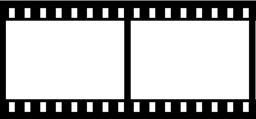 Приложение 7Criterias:Originality of the project(1 point)Completeness of the project(1 point)Clarity of the project( presence of subtitles)(1 point)Presence of at least 4 slides(1 point)Use of phrases with  new words: avoid, least(1 point)Each item gives a group 1 point. Maximum amount of points - 5.Приложение 8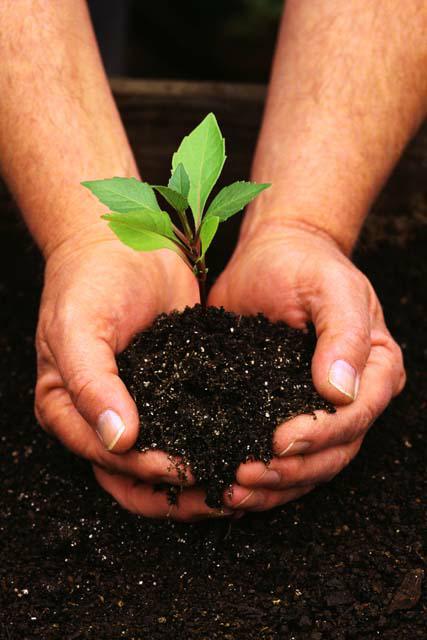 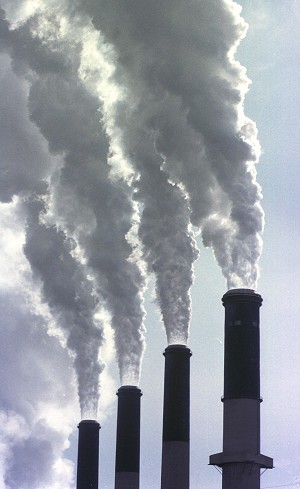 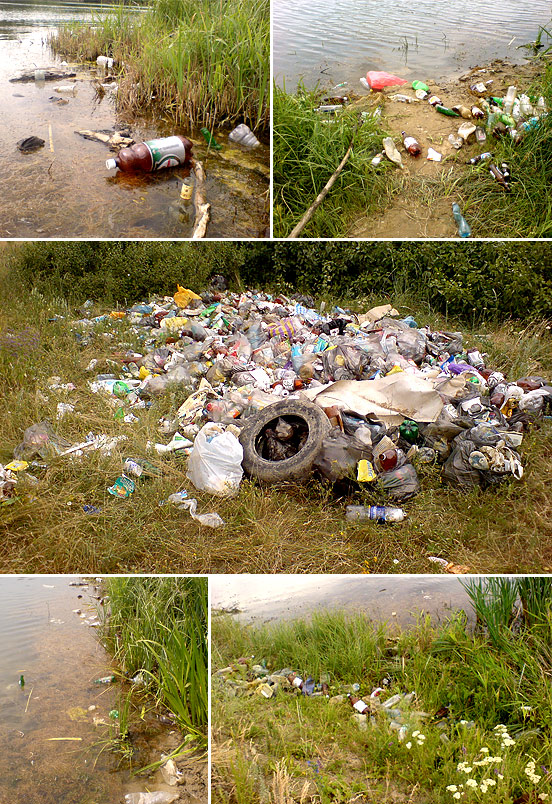 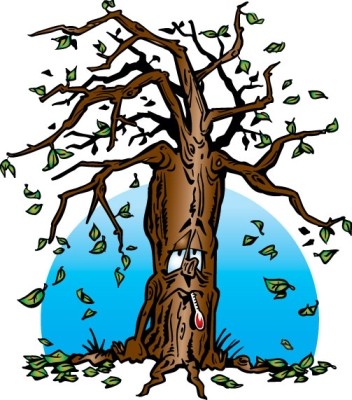 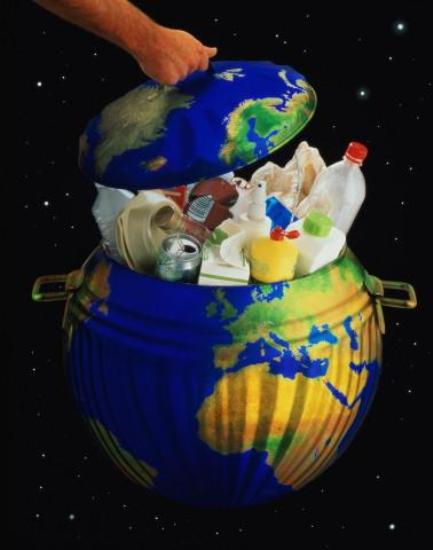 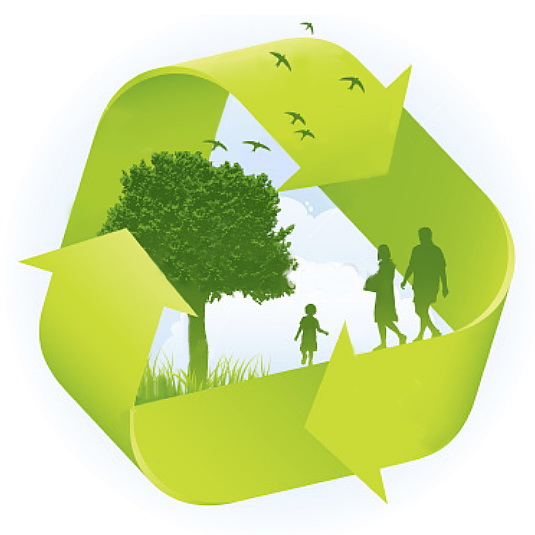 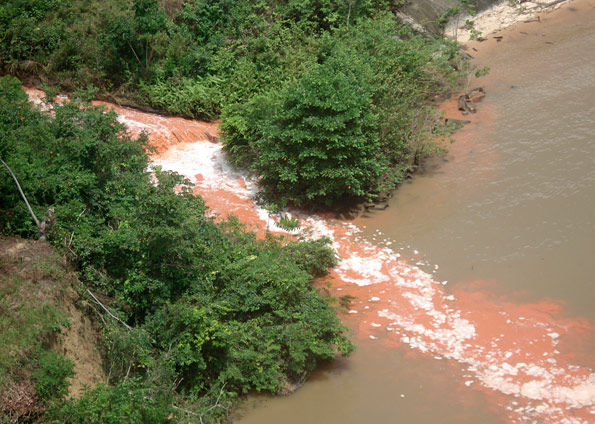 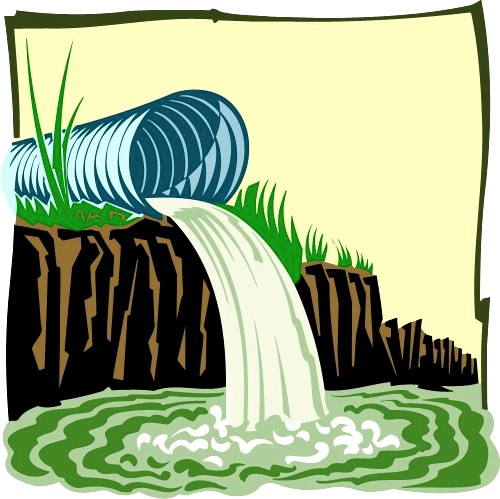 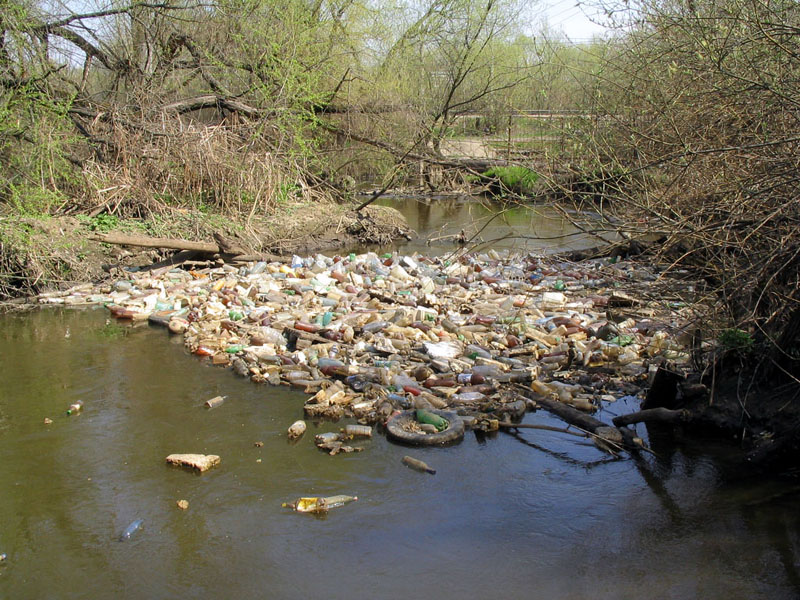 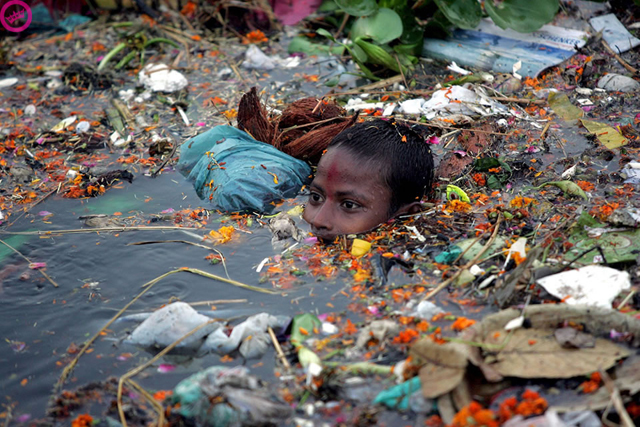 1. →5.↓2. →6. ↓3. →4. →